Муниципальное казённое дошкольное образовательное учреждение «Детский сад №11города Беслана» 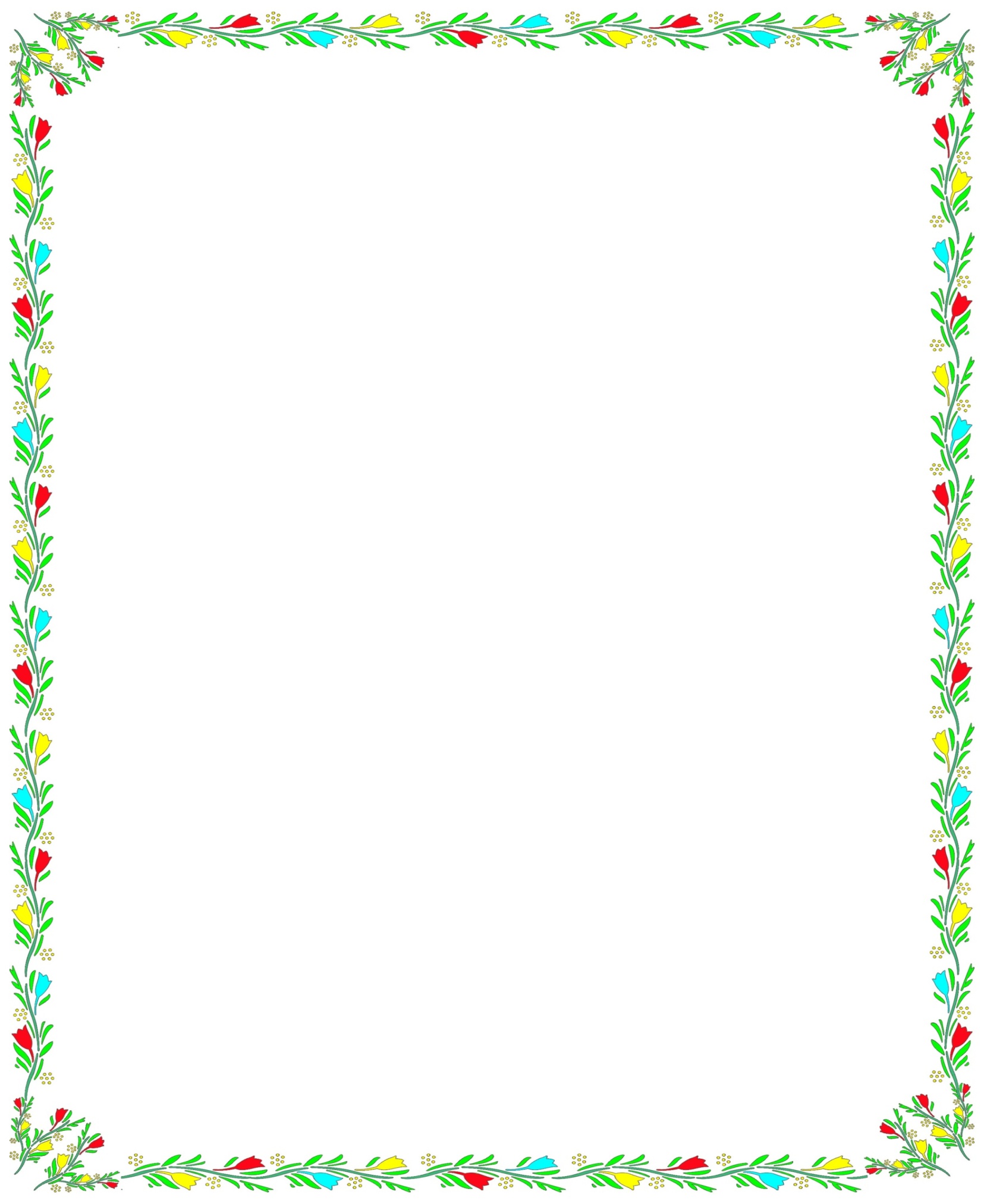 Правобережного района Республики Северная Осетия-Алания Конспект  итоговой непосредственной образовательной деятельности«Путешествие в лес»Воспитатели:Дзгоева Римма Таймуразовна            Гогаева Людмила БорисовнаМАЙ 2018г.Конспект непосредственной образовательной деятельностиТема: «Путешествие в лес».Цель: Выявление уровня сформированности знаний, умений, и навыков полученных в течение учебного года.Формирование у детей положительного эмоционального отклика во время путешествия.Задачи:Совершенствование навыков основных движений.Совершенствование грамматического строя речи. Упражнение в правильном произношении речи.   Закрепление в памяти  детей название республики, в которой живем, названия города. Закрепление правил поведения в лесу.Вызывать у детей желание помогать героям в трудной ситуации. Закрепление умения детей отгадывать загадки.Закрепление  названий русских народных сказок.Развитие любознательности, интереса к окружающему; развитие  памяти, мышления.Воспитание бережного отношения, любви к природе, заботы о животных.Воспитание дружеских отношений во время путешествия. Воспитание любви к русскому народному творчеству.Методические приёмы:Музыкальное сопровождение.Вопросы, объяснение, стихи.Дидактическая игра «Назови слово»Пальчиковая игра.Дыхательные гимнастики.Ход непосредственной образовательной деятельностиВоспитатель: - Здравствуйте, ребята!Давайте поздороваемся с гостями. Станем рядышком, по кругу,
Скажем "Здравствуйте!" друг другу.
Нам здороваться ни лень:
Всем "Привет!" и "Добрый день!";
Если каждый улыбнётся – 
Утро доброе начнётся.Воспитатель:- Нам пришло письмо, давайте  почитаем. Пишет нам зайчик.Дорогие ребята!Скоро в нашем лесу будут проводиться спортивные соревнования. А я не знаю, как к ним подготовиться. Помогите мне, пожалуйста. Жду вас в гости.Воспитатель:  -  Ребята, а как нужно себя в лесу вести? (Ответы детей). Я предлагаю, отправиться в лес на поезде. (Играет музыка) - Согласны?- Буду паровозиком, а вы маленькими вагончиками. Кто первый назовет слово, тот и становится за мной. Начинаем.Слон большой, а мышка - маленькаяЛев храбрый, а заяц - трусливыйПерец горький, а торт - сладкийДельфин гладкий, а кошка - пушистаяКресло мягкое, а стул - твердыйГантели тяжелый, а шарик - легкийСкамейка низкая, а забор - высокийЧерепаха медлительная, а леопард - быстрыйГусеница короткая, а змея - длиннаяЗимой холодно, а летом - теплоДнем светло, а ночью – темно (Дети по очереди становятся в паровозик)Посмотрите, какой у нас поезд длинный получился.Воспитатель: - Поехали. (Играет музыка)Воспитатель: - Вот ребята мы и приехали на полянку. Сколько здесь цветов много. Давайте понюхаем их аромат. Дыхательная гимнастика “Аромат цветов” - Через нос делаем спокойный вдох, задерживаем дыхание и медленно выдыхаем “А - ах!”. А какие названия цветов вы знаете? (Ответы детей)(Подходят к дереву и садятся около него)Приехали на полянку, встретили зайчика (игрушку).Зайчик: - Здравствуйте, ребята! Скоро в нашем лесу будут проводиться соревнования, а я не умею делать зарядку. Помогите мне, пожалуйста. Научите меня, как правильно ее выполнять.Воспитатель: - Зайчик, наши дети любят делать зарядку и выполняют ее каждый день. Верно, ребята? Давайте покажем зайчику, как мы умеем выполнять зарядку.Ребята выполняют комплекс упражнений.Ходьба в колонне по одному друг за другом, ходьба на носках, бег.Общеразвивающие  упражнения. И.п. – Стоя, ноги на ширине ступни, руки опущены вдоль туловища.      1). Поднять руки через стороны вверх, хлопнуть в ладоши, опустить.         2). И.п. (4 раза).   2. И.п. – Стоя, ноги врозь, руки за спиной.        1). Наклониться вперед, коснуться руками коленей.       2). И.п. (4 раза). 3. И.п. – Ноги на ширине ступни, руки на поясе.        1). Присесть, обхватить руками колени.      2). И.п. (5 раз). 4. И.п. – Стоя, ноги слегка расставлены, руки на поясе. Прыжки на двух ногах в чередовании с ходьбой на месте.Воспитатель: Молодцы, ребята! Научили зайчика делать зарядку.- Ой, посмотрите, кто это прилетел? (Показывает сову). - Это сова, летает по лесу ночью.  Давайте, ребята, покажем, как сова умеет интересно разговаривать.Дыхательная гимнастика «Уханье совы».Воспитатель: - Ребята, а зайчик наш совы испугался и убежал в свою норку, но посмотрите, он оставил нам корзиночку с орешками. Хотите с ними поиграть? ( Воспитатель раздает детям грецкие орехи, и ребята выполняют с ними самомассаж).Самомассаж «Орех». 
Ребенок катает грецкий орех между ладонями по кругу, приговаривая: Я катаю мой орех, 
Чтобы стал круглее всех.Нарисуем солнышко На своей ладошке.Пусть оно сияет Хоть и понарошку.(Дети проводят орешком по каждому пальчику)Воспитатель: - Хорошо поиграли, теперь пора отправляться дальше в путь.Свисток. Поезд отправляется. (Дети встают друг за другом, идут по кругу под музыку).Воспитатель: - Ребята, на нашем пути препятствие – речка.Поезд едет через речку (Дети переправляются через речку по мостику. Ребристая дорожка).Воспитатель: - А кто знает, где мы живём, в какой республике?  Дети, кто знает, как называется  самая большая река в Северной Осетии? А как называются горы? Как можно сказать про Северную Осетию на осетинском языке? А Сармат нам почитает стихотворение про Иристон.                                                                  Мӕ Ирыстон»Цӕй диссаг дӕ, мӕ Ирыстон,Куыд адджын у дӕ уынд.Цӕй зынаргъ дӕ, мӕ зӕрдӕйӕн,Куыд дын ӕй зӕгъон, куыд?..Куыд дын уарзын, дӕ хуры скаст,Сӕууон ӕртӕхты худт.Дӕ аллы хох, дӕ аллы дзыхъ,Мӕ цин ӕмӕ мӕ уд.Сабырдзинад дӕ зӕххыл уӕд,Дидинӕгау ӕфтау фӕрнӕй.Мӕ Ирыстон, зӕххы цъарыл,Дӕуӕй зынаргъ дӕр нӕй!Воспитатель: - Ребята, давайте дальше отправляться в путь. Давайте мы с вами полетим на самолёте. (Имитация полёта на самолёте). - Мы с вами прилетели еще на одну полянку. Воспитатель:(Дальше подходят к дереву и садятся около него, слышится пение птиц.)-  Кто же здесь живет? (Сказочница -  картинка). Сказочница:- Здравствуйте, ребята!Дети: - Здравствуй,  Тётушка – сказочница! Сказочница:- Отгадайте, пожалуйста, из каких сказок эти загадки?Посадил ее дед в полеЛето целое росла.Всей семьей ее тянулиОчень крупная была.(Репка)	На сметане был мешенВ русской печке испечен.Повстречал в лесу зверейИ ушел от них скорей.(Колобок)Жили-были семь ребятБелых маленьких козлят. Ждали маму с молоком,А пустили волка в дом.(Волк и козлята) Я серого волка в лесу повстречалаИ бабушкин домик ему показала.Случилась беда;Волк обманщиком былИ бедную бабушку он проглотил.(Красная Шапочка) Возле леса, на опушке,Трое их живет в избушке.Там три стула и три кружки,Три кроватки, три подушки.Угадайте без подсказки,Кто герои этой сказки?( Три Медведя) Его выгнала лисаИз дома лубяного,А петух помог емуОсвободить свой домик(Лиса и заяц)В чистом поле вырос дом.
Всех зверушек спрятал он,
Дом не низок, не высок,
Что за домик? (Теремок) Воспитатель: - Ребята, а давайте мы построим новый теремок для зверушек.(Дети строят из геометрических фигур теремочки. Треугольник – это крыша, прямоугольник -  это стены домика, маленькие квадратики _ это окна)Поедем дальше, а на чём? Давайте на машине.- Ой, кто это плачет?(Воспитатель достает из – под елочки мишку).- Кто это? (Ответы детей).- Мишка плачет у-у-у.- Как плачет мишка? (Ответы детей).- Почему плачет мишка? (Свободное высказывание детей).Мишка говорит, что потерял корзинку.Воспитатель: - А мы нашли корзинку в лесу.Вот эту корзинку ты потерял?Мишка:- Да.Воспитатель:-  А ты для кого ягодки собирал?Мишка: - Для медвежат.Воспитатель: - Ребята, а как называются эти ягодки? (Ответы детей).Воспитатель: - Какого они цвета? (Ответы детей).Воспитатель: - А сколько ягодок в корзине? Давайте их посчитаем. Это много или мало? (Ответы детей).Да, правильно, это рябина, ягод в корзинке мало и они красного цвета.Воспитатель:- Мишка, не плачь. Мы с ребятами поможем тебе собрать рябинку для медвежат. Я сейчас раздам вам корзиночки,  и мы с ними подойдем к столам. Проходите. Сегодня мы будем рисовать ягодки пальчиком. Посмотрите все на стол.- Что лежит у вас на столе? (Ответы детей).- Какого цвета краской мы будем рисовать? Почему? (Ответы детей).Для чего нужна салфетка? (Ответы детей).Как мы будем рисовать пальчиком: надо сложить пальчики в кулачок, а один пальчик отогнуть и набрать на него краску. Макнуть в краску и приложить пальчик к бумаге – получилась ягодка. И так мы с вами наполним корзинку ягодками. А потом вытрем пальчик влажной салфеточкой. Пальчиковая игра.Ягодка по ягодкеЯ кладу в корзинку.Ягодка по ягодкеСпелую рябинку1, 2, 3, 4, пять. Любит пальчик рисовать.(Левой рукой  дети изображают ветку с ягодками. Пальцами правой руки «снимают» с веточек ягоды).Дети рисуют. Готовые корзинки с ягодками отдают Мишке.РЕФЛЕКСИЯ:- Ребята, вам понравилось наше путешествие? - Кого мы с вами в лесу повстречали?- Какие ягоды мы рисовали? Все вы, ребята, были ловкими, смелыми, быстрыми, спортивными. Молодцы! А теперь пришла пора отправляться назад в детский сад. Все вы, ребята, были ловкими, смелыми, быстрыми, спортивными. Молодцы!  Прекрасный лес-страна чудес!Мы говорим тебе спасибо!